RENCANA PEMBELAJARAN SEMESTER(RPS)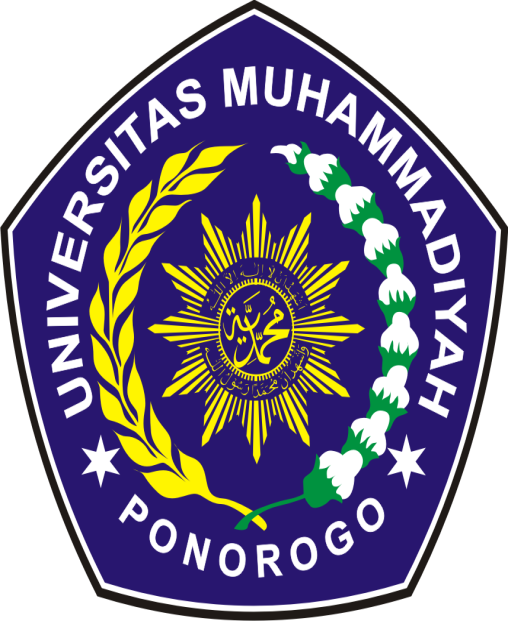 MATA KULIAH:AKUNTANSI KEUANGAN MENENGAH IOleh :Ardyan Firdausi Mustoffa SE, M.SiPROGRAM STUDI S1 - AKUNTANSIFAKULTAS EKONOMIUNIVERSITAS MUHAMMADIYAH PONOROGOTAHUN 2021/ 2022IDENTITAS MATA KULIAHMATA KULIAH		: AKUNTANSI KEUANGAN MENENGAH 1KODE				: MWP43131FAKULTAS/PRODI		: EKONOMI/ S1 AKUNTANSISKS/SEMESTER		: 3 SKS / 3 (TIGA)DOSEN PENGAMPU           : ARDYAN FIRDAUSI MUSTOFFA, SE, M.SiEMAIL                                   : ardyanfirdausi@gmail.comNO TELP                               : 085329602858 MEDIA PEMBELAJARAN  : Metode Daring: https://bebas.umpo.ac.id/course/view.php?id=1460, Youtube, WAMetode Luring (OFFLINE)DESKRIPSI MATA KULIAH	Mata kuliah Akuntansi Keuangan Menengah 1 merupakan mata kuliah yang memberikan pengetahuan dan keahlian kepada mahasiswa tentang akuntansi keuangan dan standar akuntansi, rerangka konseptual yang mendasari akuntansi keuangan, laporan keuangan (Neraca, Laporan Laba Rugi, Laporan Arus Kas, Catatan Atas laporan Keuangan), Perlakuan Akuntansi (pengakuan, pengukuran, penyajian, pengungkapan) dan analisis akun Aset Lancar dan Aset Tetap dalam Laporan Keuangan. STANDAR KOMPETENSIMampu menjelaskan peran profesi akuntansi dan pentingya standar akuntansi dan standar akuntansi internasional, memahami rerangka konseptual penyajian dan pelaporan keuangan, memahami cara pengakuan, pengukuran, dan pelaporan aset untuk diterapkan sesuai dengan prinsip akuntansi yang berlaku umum, membandingkan metode-metode alternatif yang ada untuk akuntansi asset dan kewajiban lancar, menerapkan cara penyusunan laporan keuangan dan mengintrepretasikan.TUJUAN INSTRUKSI UMUMSetelah menyelesaikan mata kuliah ini, mahasiswa diharapkan mampu menjelaskan: Akuntansi dan Laporan Keuangan Sebagai Bahasa Bisnis, Perbedaan Akuntansi Keuangan dan Akuntansi Manajemen; Peranan Akuntansi dan Alokasi Sumber Daya; Standar Akuntansi; Perkembangan IFRS Dan IASB; Perkembangan DSAK Dan PSAK; Kerangka Dasar Penyajian Dan Penyusunan Laporan Keuangan; Perubahan Kerangka Konseptualkonvergensi US-GAAP Dan IFRS; Dan Tantangan Akuntansi Di Masa Mendatang.MATERI/ BAHAN BACAAN/ REFERENSITUGAS-TUGASTugas MandiriMahasiswa membuat RESUME dari materi sesuai dengan kontrak kuliah,, batas akhir pengumpulan pada pertemuan terakhir sebelum UTS dan Sebelum UASMEDIA PEMBELAJARAN:Metode Daring: (https://bebas.umpo.ac.id/course/view.php?id=1460), Daftar Hadir (http://simtik.umpo.ac.id/mhs/index.php ); Penjelasan materi dan presentasi melalui youtube: https://www.youtube.com/channel/UCvRGQPBZ8vgyoPu3abaJvwQ dan diimbangi juga dengan pertemuan tatap muka. Wa, email (ardyanfirdausitugas@gmail.com) Tatap muka Virtual ( google meet).PENILAIAN DAN KRITERIA PERKULIAHANKuliah ini dilaksanakan dalam waktu 14 kali tatap muka yang terdiri dari 7 pertemuan sebelum Ujian Tengah Semester (UTS) dan 7 pertemuan setelah UTS. Evaluasi terhadap prestasi mahasiswa terdiri dari penilaian tugas kuliah, UTS dan UAS . Nilai akhir untuk setiap mahasiswa merupakan akumulasi nilai-nilai sebagai berikut: Komposisi Penilaian: Kewajiban Kehadiran Minimal (75%); Keaktifan  (20%), UTS (20%), Tugas (30 %) dan UAS (30%). Grade nilai terdiri dari Nilai A= 4 (90%-100%), Nilai A-= 3,5 (80%-89%) Nilai B=3 (70%-79%), Nilai B-= 2,5 (65%-69%), Nilai C= 2 (56%-64%), Nilai D= (40%-55%)dan Nilai E= 0 < 39. TATA TERTIBMahasiswa diharuskan hadir di kelas lima menit sebelum kuliah dimulai (pertemuan tatap muka). Jika pertemuan dilaksanakan swcara daring maka wajib masuk room lima menit sebelum perkuliahan dimulai;Kuliah dimulai sesuai dengan jadwal, toleransi keterlambatan (daring/offline) maks 10 menit setelah perkuliahan di mulai;Mahasiswa datang/ masuk Room lebih dari 10 menit dari perkuliahan dimulai mahasiswa tersebut bisa mengikuti perkuliahan tetapi tidak boleh mengisi daftar hadir;Berpakaian formal, sopan dan rapi;Pada saat pertemuan tatap muka dilarang mengoperasikan alat komunikasi (handphone, dll) selama kuliah berlangsung.Tanda tangan presensi melalui http://simtik.umpo.ac.id/mhs/index.php .Setiap kecurangan dalam ujian maupun perkuliahan tidak dapat ditolerir dan dianggap mahasiswa yang bersangkutan gugur (tidak mendapatkan nilai).Mahasiswa diharuskan hadir minimum 75% dari total rencana kehadiran di kelas.Jika kehadiran mahasiswa antara 50% s.d. 75% maka nilai akhir akan diturunkan satu tingkat.Jika kehadiran mahasiswa kurang dari 50% maka dianggap tidak memenuhi syarat sehingga tidak mendapat nilai (-).Integritas akademik merupakan tujuan akhir dari perguruan tinggi ini. Oleh karena itu, kecurangan akademik dalam bentuk apapun merupakan kegiatan-kegiatan yang sangat tidak dihargai dan akan berakibat peserta dinyatakan tidak lulus dalam kelas mata kuliah ini.Ponorogo,...........September 2021PERTEMUAN KE-KOMPETENSI DASAR.POKOK BAHASAN1PENDAHULUAN;KONTRAK KULIAH;2 dan 3KONSEP DASAR AKT. KEUANGAN DAN STANDAR AKUNTANSIAkuntansi dan Laporan Keuangan Sebagai Bahasa Bisnis,Akuntansi Keuangan;Akuntansi dan Alokasi Sumber Daya;Perkembangan IFRS dan IASB;Perkembangan DSAK dan PSAK;Kerangka Dasar Penyajian dan Penyusunan Laporan Keuangan;Perubahan Kerangka Konseptual Konvergensi IFRS;Tantangan Akuntansi di Masa Yang Akan DatangSOAL4SISTEM INFORMASI AKUNTANSISIASiklus AkuntansiAkuntansi Perusahaan Dagang;SOAL5LAP. LABA RUGI & PENGHASILAN KOMPREHENSIF LAIN dan LAPORAN PERUBAHAN MODALLaporan Laba Rugi;Elemen Laporan Laba Rugi dan Penghasilan Komprehensif Lain;Format Laporan Laba Rugi dan Penghasilan Komprehensif LainPengungkapan;Penyajian Operasi Dihentikan Pada Laporan Laba Rugi dan Penghasilan Komprehensif Lain;Laporan Perubahan Ekuitas;SOAL6LAPORAN POSISI KEUANGANdan LAPORAN ARUS KASLaporan Posisi Keuangan;Kegunaan Laporan Posisi Keuangan;Keterbatasan Laporan Posisi Keuangan;Klasifikasi Laporan Posisi Keuangan;Laporan arus Kas.SOAL7AKUNTANSI dan NILAI WAKTUKonsep dari nilai waktu dasar;Masalah jumlah tunggal;SOAL8Memberikan Penilaian atas Prestasi Belajar mahasiswaUJIAN TENGAH SEMESTER9 DAN 10INSTRUMEN KEUANGAN, KAS, DAN PIUTANGInstrumen Keuangan;Asset keuangan;Kas;Piutang dan Pinjaman yang Diberikan. SOAL11 DAN 12PERSEDIAAN BARANG DAGANGANPengakuan Persediaan;Penggunaan Metode Lain dalam penilaian persediaan;Pengungkapan;SOAL13 DAN 14ASET TETAP DAN PROPERTI INVESTASIAkuisisi dan Disposisi Properti, Bangunan dan Peralatan;Perolehan dan Penilaian Aset Tetap;Biaya akuisisi;Disposisi dan Pertikaran Aset Tetap.SOAL15DEPRESIASI dan PENURUNAN NILAIDepresiasi dan;Penurunan Nilai;SOAL16Memberikan Penilaian akhir atasprestasi belajar mahasiswaUJIAN AKHIR SEMESTERMartani, Dwi, Sylvia Veronika, et all, AKUNTANSI KEUANGAN MENENGAH BERBASIS PSAK, Edisi 2 Buku I, Salemba Empat, 2016.Hidayah, Nurul dan Mustoffa, AKUNTANSI KEUANGAN MENENGAH 1, Calina Media, 2018;Kieso, Donald E., dan Jerry Weygandt, Intermediate Accounting, 14th edition (update), John Wiley and Sons, 2011.Zaki Baridwan, Intermediate Accounting, Edisi 7, BPFE, Yogyakarta, 2000Dosen PengampuArdyan Firdausi Mustoffa, SE, M.Si        Perwakilan Mahasiswa        ________________________